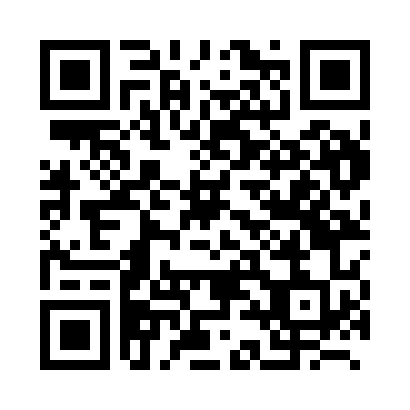 Prayer times for Billik, BelgiumWed 1 May 2024 - Fri 31 May 2024High Latitude Method: Angle Based RulePrayer Calculation Method: Muslim World LeagueAsar Calculation Method: ShafiPrayer times provided by https://www.salahtimes.comDateDayFajrSunriseDhuhrAsrMaghribIsha1Wed3:466:121:365:389:0111:162Thu3:436:101:365:399:0311:193Fri3:396:081:365:409:0411:224Sat3:366:061:365:409:0611:255Sun3:326:051:355:419:0711:286Mon3:296:031:355:419:0911:317Tue3:256:011:355:429:1011:348Wed3:215:591:355:439:1211:389Thu3:215:581:355:439:1311:4110Fri3:205:561:355:449:1511:4311Sat3:195:551:355:449:1711:4312Sun3:195:531:355:459:1811:4413Mon3:185:521:355:469:1911:4514Tue3:175:501:355:469:2111:4515Wed3:175:491:355:479:2211:4616Thu3:165:471:355:479:2411:4617Fri3:165:461:355:489:2511:4718Sat3:155:441:355:489:2711:4819Sun3:155:431:355:499:2811:4820Mon3:145:421:355:509:2911:4921Tue3:145:411:355:509:3111:5022Wed3:135:391:365:519:3211:5023Thu3:135:381:365:519:3311:5124Fri3:125:371:365:529:3511:5125Sat3:125:361:365:529:3611:5226Sun3:125:351:365:539:3711:5327Mon3:115:341:365:539:3811:5328Tue3:115:331:365:549:4011:5429Wed3:115:321:365:549:4111:5430Thu3:115:311:365:559:4211:5531Fri3:105:311:375:559:4311:56